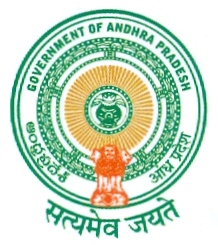 GOVERNMENT OF ANDHRA PRADESHA B S T R A C TA.P.Reorganisation Act, 2014 – Online collection of receipts through Cyber Treasury module – Development and implementation of two independent modules for the two States from the appointed day i.e. 02.06.2014 – Authorised - Orders – Issued.--------------------------------------------------------------------------------------------------------------------------FINANCE (TFR) DEPARTMENTG.O.Ms.No.114								Dated:  20.05.2014									             Read the following:-	From the Director of Treasuries and Accounts, A.P.Hyderabad	Letter No.M.II/8357/2012, dated 05.05.2014.					--- O R D E R:In the reference read above, the Director of Treasuries and Accounts, Hyderabad has stated that at present she  is transacting through State Bank of India, State Bank of Hyderabad and State Bank of Mysore for Revenue collections as well as Payments to Employees, Agencies and other Beneficiaries for which integration has been done between the Treasury Systems and Banking Systems. To continue the same services in the new state of Telangana, the Director of Treasuries and Accounts needs to sign MOU with the above said three banks.2.	The Director of Treasuries and Accounts, Hyderabad has to operationalise the Cyber Treasury system in the new State and it is necessary to enter Memorandum of Understanding (MOU) with all the concerned Banks by the Director of Treasuries and Accounts (DTA) of the concerned State Government. Since the appointment of Director of Treasuries and Accounts for the new State takes place only after the appointed day, an authorised signatory is required to sign MOUs with the Banks in order to make Cyber Treasury operational for the State of Telangana from the appointed day without any interruption in services. In addition to MOUs with the Banks, Reserve Bank of India (RBI) permission is required for all the banks to take up the Government transactions on behalf of new State of Telangana. In this regard Government has already addressed RBI for permission to Banks for conducting transactions of the new State.3.	To host treasury portal for the State of Telangana new domain name is required for DTA. According to IT&C Department new domain name telengana.gov.in is already registered with NIC, GOI. Accordingly DTA may be authorised to use domain name “treasury.telangana.gov.in” for hosting the treasury portal for Telangana State.4..	 In case of Personal Deposit (PD) Accounts it has been decided to use the existing PD Accounts for the PD Administrators of Telangana in view of technical issues with regard to DDO codes used in Treasury software. Hence corresponding new PD Accounts needs to be opened by the respective Departments/ HoDs/ Directorates of Andhra Pradesh State which are operating from Hyderabad using new DDO code which starts with “27” series number, for which DTA permits the concerned PD Administrators after obtaining the Government concurrence. In view of the State Reorganisation it is necessary to open new PD Accounts parallel to existing PD Accounts. Hence DTA, GoAP may be authorised to permit the concerned PD Administrators to open PD Accounts as and when it is required.											                     ( P.T.O.):: 2  ::5.	Government after careful consideration of the matter hereby authorise the Director of Treasuries and Accounts, A.P. Hyderabad to act on the following points:i)	To enter into MOU on behalf of DTA, Govt. of Telangana with the State Bank of India, State Bank of Hyderabad and State Bank of Mysore for transactions of Receipts and Payments of Telangana through on-line Cyber Treasury, CINB and through off-line mode. To enter into MOU with the existing Agency Banks for collections of Revenues through Cyber Treasury for the State of Telangana.Iii)	To host treasury portal for Telangana State with domain URL “treasury.telangana.gov.in”.To permit the respective PD Administrators to open corresponding new PD Accounts for Government of Andhra Pradesh.6.	The G.O. is available in Andhra Pradesh Government Website http://goir.ap.gov.in(BY ORDER AND IN THE NAME OF THE GOVERNOR OF ANDHRA PRADESH)AJEYA KALLAM,             PRINCIPAL SECRETARY TO GOVERNMENTToThe Director of Treasuries and Accounts, A.P.Hyderabad.The Principal Secretary to Governor, RajBhavan, Hyderabad.All Departments of Secretariat.All Heads of the Departments.						All the Collectors and District Magistrate in the State.The Pay & Accounts Officer, A.P. Hyderabad.The Director of Works Accounts, A.P. HyderabadThe Deputy Financial Adviser, Finance (Works & Projects).The District Treasury Officer, Hyderabad (Urban).	All District Treasury Officers in the State.Copy to all P.D. Account Administrators.Copy to Finance (BG.I) Department.Finance (DCM.I & II) Department.Finance (PF) Department.Copy to the Principal Accountant General (Audit) A.P. Hyderabad.Copy to the Principal Accountant General (A&E) A.P. Hyderabad.Copy to the Reserve Bank of India, PAD Dept. Saifabad, Hyderabad.The Chief General Manager, State of Hyderabad, Head Office, Gunfoundry, Hyderabad. The Chief General Manager, State Bank of India, Head Office, Koti, Hyderabad.The Chief General Manager, State Bank of Mysore, Regional Office, 6-3-865/My Home, Jupalli, Opp. Green Park Hotel, Ameerpet, Hyderabad.Copy to S.F./S.Cs.					*****